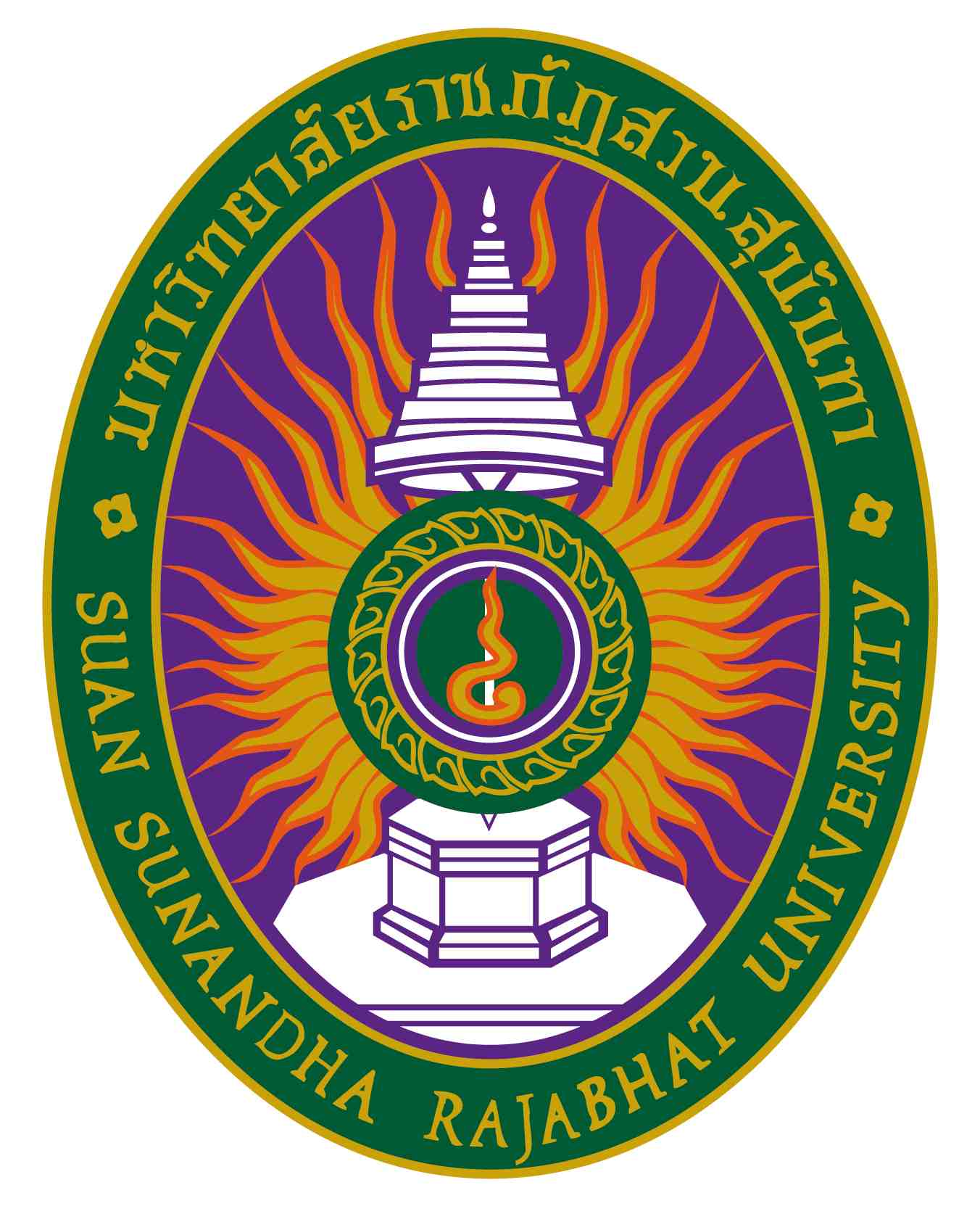 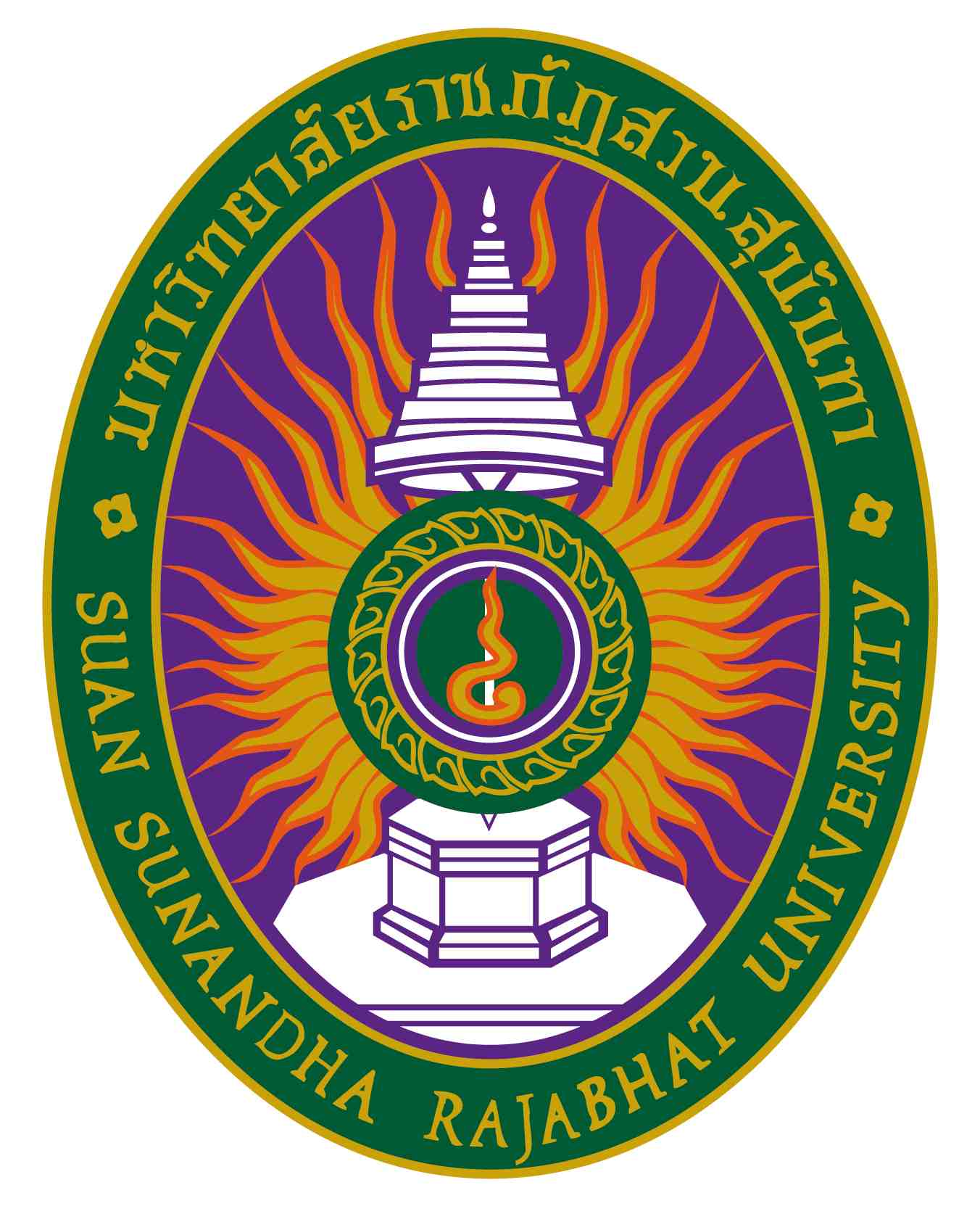 รายละเอียดของรายวิชา (Course Specification)รหัสวิชา POS๓๒๑๑ รายวิชา ความสัมพันธ์เศรษฐกิจสังคมและการเมืองกลุ่มประเทศอาเซียน(Economic, Social and Political Relations of ASEAN Countries)สาขาวิชารัฐศาสตร์  วิทยาลัยการเมืองและการปกครอง มหาวิทยาลัยราชภัฏสวนสุนันทาภาคการศึกษา ๒  ปีการศึกษา  ๒๕๖๔หมวดที่ ๑ ข้อมูลทั่วไปรหัสและชื่อรายวิชา		รหัสวิชา	    			POS ๓๒๑๑ชื่อรายวิชาภาษาไทย		ความสัมพันธ์เศรษฐกิจสังคมและการเมืองกลุ่มประเทศอาเซียนชื่อรายวิชาภาษาอังกฤษ		Economic, Social and Political Relations of ASEAN Countries๒. จำนวนหน่วยกิต  			๓ หน่วยกิต ๓(๓-๐-๖)					๓. หลักสูตรและประเภทของรายวิชา๓.๑  หลักสูตร               	หลักสูตรรัฐศาสตรบัณฑิต๓.๒ ประเภทของรายวิชา  	วิชาบังคับ๔. อาจารย์ผู้รับผิดชอบรายวิชาและอาจารย์ผู้สอน			๔.๑ อาจารย์ผู้รับผิดชอบรายวิชา	 อาจารย์ ดร.กีรติวรรณ กัลยาณมิตร๔.๒ อาจารย์ผู้สอน       	            อาจารย์ ดร.กีรติวรรณ กัลยาณมิตร, อาจารย์ณัฏฐพล จำปาศรี, อาจารย์อิทธิพล โคตะมี และอาจารย์บุญฤทธิ์ วงษ์กาฬสินธุ์			๕. สถานที่ติดต่อ 			อาคาร ๓๗ ชั้น 4 วิทยาลัยการเมืองและการปกครอง 						มหาวิทยาลัยราชภัฏสวนสุนันทา           				E – Mail 	keratiwan.ka@ssru.ac.th๖. ภาคการศึกษา / ชั้นปีที่เรียน		๖.๑ ภาคการศึกษาที่   		๒/๒๕๖๔   ๖.๒ จำนวนผู้เรียนที่รับได้		ประมาณ 40 คน๗. รายวิชาที่ต้องเรียนมาก่อน (Pre-requisite)  (ถ้ามี)	 	ไม่มี๘. รายวิชาที่ต้องเรียนพร้อมกัน (Co-requisites) (ถ้ามี)		ไม่มี๙. สถานที่เรียน	วิทยาลัยการเมืองและการปกครอง มหาวิทยาลัยราชภัฏสวนสุนันทา๑๐. วันที่จัดทำหรือปรับปรุงรายละเอียดของรายวิชาครั้งล่าสุด	วันที่ 25 เดือน ธันวาคม พ.ศ. ๒๕๖4หมวดที่ ๒ จุดมุ่งหมายและวัตถุประสงค์๑. จุดมุ่งหมายของรายวิชา๑.๑ เพื่อให้นักศึกษามีความรู้ ความเข้าใจเกี่ยวกับความสัมพันธ์ทางเศรษฐกิจสังคม และการเมืองของกลุ่มประเทศอาเซียน หลังสงครามโลกครั้งที่สองจนถึงปัจจุบัน๑.๒ เพื่อให้นักศึกษาทราบถึงความเปลี่ยนแปลงและความสัมพันธ์ทางโครงสร้างด้านต่าง ๆ รวมถึงนโยบายในอนาคตของการรวมกลุ่มประชาคมอาเซียน๒. วัตถุประสงค์ในการพัฒนา/ปรับปรุงรายวิชา  :  		ยังไม่มีการปรับปรุงรายวิชาหมวดที่ ๓ ลักษณะและการดำเนินการ๑. คำอธิบายรายวิชาความสัมพันธ์ทางเศรษฐกิจสังคม และการเมืองของกลุ่มประเทศอาเซียน ตั้งแต่หลังสงครามโลกครั้งที่สองจนถึงปัจจุบัน ความเปลี่ยนแปลงและความสัมพันธ์ทางโครงสร้างด้านต่าง ๆ รวมถึงนโยบายในอนาคตของการรวมกลุ่มประชาคมอาเซียน 		Social, economic and political relationship of Asian countries after the World War II to the present day. Changes in the structures and relationships including the policy of integration in the Asian community๒. จำนวนชั่วโมงที่ใช้ต่อภาคการศึกษา๓. จำนวนชั่วโมงต่อสัปดาห์ที่อาจารย์ให้คำปรึกษาและแนะนำทางวิชาการแก่นักศึกษาเป็นรายบุคคล	๓.๑ ปรึกษาด้วยตนเองที่ห้องพักอาจารย์ผู้สอน  ชั้น ๓  อาคาร ๓๗  วิทยาลัยนวัตกรรมและการจัดการ	๓.๒ ปรึกษาผ่านโทรศัพท์ที่ทำงาน / มือถือ   087-559-3351	๓.๓ ปรึกษาผ่านจดหมายอิเล็กทรอนิกส์ (E-Mail)  keratiwan.ka@ssru.ac.th	๓.๔ ปรึกษาผ่านเครือข่ายสังคมออนไลน์ (Facebook/Twitter/Line).........................................................................	๓.๕ ปรึกษาผ่านเครือข่ายคอมพิวเตอร์ (Internet/Web board)................................................................................หมวดที่ ๔ การพัฒนาผลการเรียนรู้ของนักศึกษา๑.คุณธรรม จริยธรรม๑.๑   คุณธรรม จริยธรรมที่ต้องพัฒนา	(๑)  ผู้เรียนตระหนักในคุณค่า และคุณธรรม จริยธรรม เสียสละและซื่อสัตย์สุจริต	(๒)  ผู้เรียนมีวินัย ตรงต่อเวลา และความรับผิดชอบต่อตนเอง	(๓)  ผู้เรียนมีภาวะความเป็นผู้นำและผู้ตามที่ดี สามารถทำงานเป็นทีม สามารถแก้ไขข้อขัดแย้งและลำดับสำคัญของวิธีการแก้ปัญหาได้	(๔)  ผู้เรียนเคารพสิทธิ รับฟังความคิดเห็นของผู้อื่น รวมทั้งเคารพในคุณค่าและศักดิ์ศรีของความเป็นมนุษย์	(๕)  มีผู้เรียนเคารพกฎระเบียบและข้อบังคับต่างๆ ขององค์กรและสังคม๑.๒   วิธีการสอน(๑) อาจารย์ผู้สอนเน้นการตรงต่อเวลาในการเข้าชั้นเรียน การแต่งกาย การส่งงานบุคคลและงานกลุ่ม(๒) อาจารย์ผู้สอนมอบหมายให้นักศึกษาทำงานเป็นกลุ่มเพื่อฝึกการความผู้นำ และฝึกความรับผิดชอบ ฝึกตนเองในการเคารพและให้เกียรติเพื่อนร่วมงานโดยให้มีการระดมความคิดเห็นในการทำงานกลุ่ม๑.๓    วิธีการประเมินผล(๑) ประเมินจากการตรงต่อเวลาในการเข้าชั้นเรียน การส่งงานตามกำหนดระยะเวลาที่กำหนด(๒) ประเมินจากการทำงานกลุ่มว่าผลลัพธ์ที่ได้มีความคิดสร้างสรรค์หรือไม่ มีปฏิสัมพันธ์ที่ดีรับฟังความ คิดเห็นของเพื่อร่วมงานมากน้อยเพียงใด ประเมินจากพฤติกรรมในการเรียนและการสอบ๒. ความรู้๒.๑   ความรู้ที่ต้องพัฒนา	(๑) ผู้เรียนมีความรู้ความเข้าใจเกี่ยวกับหลักการ ทฤษฎี และสาระสำคัญการเรียนรู้ในด้านรัฐศาสตร์ได้อย่างถูกต้อง	(๒) ผู้เรียนมีความรู้ความเข้าใจในคุณค่าและความสำคัญของรัฐศาสตร์ ภายใต้บริบทการเปลี่ยนแปลงของ                 สภาพการเมือง เศรษฐกิจ และสังคม ที่ส่งผลกระทบต่อกระบวนการบริหาร และการพัฒนาประเทศ๒.๒   วิธีการสอน(๑) บรรยาย อภิปราย ยกตัวอย่างหรือกรณีศึกษาต่างๆที่เกี่ยวข้องกับสาขาวิชา (๒) บรรยายสรุปสาระสำคัญ(๓) มอบหมายการทำงานกลุ่มและให้ค้นคว้าข้อมูลที่เกี่ยวข้อง๒.๓    วิธีการประเมินผล(๑) จากการสอบกลางภาคเรียน และสอบปลายภาคเรียน(๒) จากรายงานกลุ่ม และงานรายบุคคล(๓) จากการนำเสนอในชั้นเรียน๓. ทักษะทางปัญญา๓.๑   ทักษะทางปัญญาที่ต้องพัฒนา	(๑)  ผู้เรียนมีความสามารถในการนำองค์ความรู้ การคิดวิเคราะห์อย่างเป็นระบบ	(๒)  ผู้เรียนมีความสามารถในการประเมินสถานการณ์ เพื่อแสวงหาแนวทางที่เหมาะสมกับบริบทของท้องถิ่น และประเทศอย่างมีวิจารณญาณ	(๓)  ผู้เรียนมีความสามารถในการประยุกต์องค์ความรู้ทางรัฐศาสตร์ โดยบูรณาการกับศาสตร์อื่นๆที่เกี่ยวข้อง ได้อย่างเหมาะสม๓.๒   วิธีการสอน(๑) บรรยาย อภิปราย ยกตัวอย่างหรือกรณีศึกษาต่างๆที่เกี่ยวข้องกับสาขาวิชา (๒) บรรยายสรุปสาระสำคัญ(๓) มอบหมายการทำงานกลุ่มและให้ค้นคว้าข้อมูลที่เกี่ยวข้อง๓.๓    วิธีการประเมินผล(๑) การเขียนรายงานของนักศึกษา(๒) การนำเสนอผลงาน(๓) การใช้ข้อสอบหรือแบบฝึกหัดที่ให้นักศึกษาคิดแก้ปัญหา๔. ทักษะความสัมพันธ์ระหว่างบุคคลและความรับผิดชอบ๔.๑   ทักษะความสัมพันธ์ระหว่างบุคคลและความรับผิดชอบที่ต้องพัฒนา	(๑)  ผู้เรียนมีความสามารถในการท างานร่วมกันเป็นกลุ่ม สามารถแลกเปลี่ยนและรับฟังความคิดเห็นที่ แตกต่าง มีความรับผิดชอบต่อตนเองและเพื่อนร่วมงาน	(๒)  ผู้เรียนมีความสามารถแสดงความคิดเห็นต่อสาธารณชน แสดงถึงภาวะความเป็นผู้นำในการแก้ไขปัญหาต่างๆ และสามารถแสดงบทบาทในสถานะสมาชิกของกลุ่มเพื่อร่วมกันขับเคลื่อนชุมชนและท้องถิ่นให้มีการพัฒนาอย่างเหมาะสม	(๓)  มีผู้เรียนมีความรับผิดชอบในการกระทำของตนเองและสังคมสามารถปรับตัวเข้ากับสถานการณ์และ วัฒนธรรมองค์กร ตลอดจนมีมนุษยสัมพันธ์อันดีต่อผู้อื่น	(๔)  ผู้เรียนมีความกระตือรือร้นต่อการพัฒนาการเรียนรู้ในวิชาชีพของตนอย่างต่อเนื่อง๔.๒   วิธีการสอน(๑)  จัดกิจกรรมการเรียนการสอนที่เน้นการทำงานเป็นกลุ่มและงานที่ต้องมีปฏิสัมพันธ์ระหว่างบุคคล(๒)  สอดแทรกเรื่องความรับผิดชอบ การมีมนุษย์สัมพันธ์ การเข้าใจวัฒนธรรมขององค์กร๔.๓    วิธีการประเมินผล(๑)  สังเกตพฤติกรรมและการแสดงออกของนักศึกษาขณะทำกิจกรรมกลุ่ม(๒)  ประเมินความสม่ำเสมอของการเข้าร่วมกิจกรรมกลุ่ม(๓)  ประเมินความรับผิดชอบในหน้าที่ที่ได้รับมอบหมาย๕. ทักษะการวิเคราะห์เชิงตัวเลข การสื่อสาร และการใช้เทคโนโลยีสารสนเทศ๕.๑   ทักษะการวิเคราะห์เชิงตัวเลข การสื่อสาร และการใช้เทคโนโลยีสารสนเทศที่ต้องพัฒนา	(๑)  ผู้เรียนมีทักษาการใช้เครื่องมืออุปกรณ์เทคโนโลยีสารสนเทศที่ทันสมัยประกอบการศึกษาในรายวิชาที่เกี่ยวข้อง	(๒)  ผู้เรียนสามารถสื่อสารและนำเสนอหลักทฤษฎีประกอบปัญหาข้อเท็จจริงที่เกิดขึ้นได้อย่างถูกต้อง	(๓)  ผู้เรียนสามารถเลือกรูปแบบการนำเสนอข้อมูลโดยประยุกต์ใช้ระบบสารสนเทศได้อย่างเหมาะสม๕.๒   วิธีการสอน(๑) จัดประสบการณ์ให้ผู้เรียนนำเสนอผลงานโดยใช้เทคโนโลยีสารสนเทศ ใช้เทคโนโลยีสารสนเทศทางคณิตศาสตร์และสถิติ๕.๓    วิธีการประเมินผล(๑) ทักษะการพูดในการนำเสนอผลงาน(๒)  ทักษะการเขียนรายงาน(๓)  ทักษะการนำเสนอโดยใช้เทคโนโลยีสารสนเทศ(๔)  ความสามารถในการใช้ทักษะทางคณิตศาสตร์และสถิติเพื่ออธิบาย อภิปรายผลงานได้อย่างเหมาะสม(๕)  เทคนิคการวิเคราะห์ข้อมูลสารสนเทศทางคณิตศาสตร์ในการแก้ปัญหาเชิงตัวเลข๖. ด้านอื่น ๆ-หมายเหตุสัญลักษณ์ 	หมายถึง	ความรับผิดชอบหลัก สัญลักษณ์ 	หมายถึง	ความรับผิดชอบรอง เว้นว่าง	หมายถึง	ไม่ได้รับผิดชอบซึ่งจะปรากฏอยู่ในแผนที่แสดงการกระจายความรับผิดชอบมาตรฐานผลการเรียนรู้จากหลักสูตรสู่รายวิชา (Curriculum Mapping)หมวดที่ ๕ แผนการสอนและการประเมินผลแผนการสอน๒. แผนการประเมินผลการเรียนรู้( ระบุวิธีการประเมินผลการเรียนรู้หัวข้อย่อยแต่ละหัวข้อตามที่ปรากฏในแผนที่แสดงการกระจายความรับผิดชอบของรายวิชา(Curriculum Mapping) ตามที่กำหนดในรายละเอียดของหลักสูตรสัปดาห์ที่ประเมินและสัดส่วนของการประเมิน)หมวดที่ ๖ ทรัพยากรประกอบการเรียนการสอน๑. ตำราและเอกสารหลัก๑) ดนัยวัฒนา รุ่งอุทัย (๒๕๕๘). ความร่วมมือด้านความมั่นคงของประเทศในภูมิภาคเอเชียตะวันออกเฉียงใต้ภายใต้อาเซียน : การวิเคราะห์. กรุงเทพฯ: สำนักพิมพ์แห่งจุฬาลงกรณ์มหาวิทยาลัย.๒) ปราณี ทิพย์รัตน์  (๒๕๖๑). ประชาคมอาเซียน มายาคติและความเป็นจริง (ASEAN Community: Myth and Reality). กรุงเทพฯ: พี เพรส.๓) สีดา สอนศรี (๒๕๕๙). เอเชียตะวันออกเฉียงใต้ หนึ่งทศวรรษก่อนเข้าสู่ประชาคมอาเซียน (พ.ศ. ๒๕๕๐ - ๒๕๕๘) กรุงเทพฯ: โรงพิมพ์จุฬาลงกรณ์มหาวิทยาลัย.๒. เอกสารและข้อมูลสำคัญ	-๓. เอกสารและข้อมูลแนะนำ	-หมวดที่ ๗ การประเมินและปรับปรุงการดำเนินการของรายวิชา๑. กลยุทธ์การประเมินประสิทธิผลของรายวิชาโดยนักศึกษา	- การประเมินประสิทธิผลในรายวิชานี้ที่จัดโดยวิทยาลัยนวัตกรรมและการจัดการ มหาวิทยาลัยราชภัฏสวนสุนันทา 
ได้ให้นักศึกษาเข้าประเมินผลการเรียนการสอนของวิทยาลัยนวัตกรรมและการจัดการโดยการนำแนวคิดและความคิดเห็นจากนักศึกษาได้ดังนี้		- แบบประเมินผู้สอน และแบบประเมินรายวิชา๒. กลยุทธ์การประเมินการสอน      (ระบุวิธีการประเมินที่จะได้ข้อมูลการสอน เช่น จากผู้สังเกตการณ์ หรือทีมผู้สอน หรือผลการเรียนของนักศึกษา เป็นต้น)	- สังเกตรูปแบบการสอนและพฤติกรรมผู้เรียน		- ประเมินจากผลการประเมินผู้สอนและผลการเรียน และการทวนสอบผลประเมินผลการเรียนรู้๓. การปรับปรุงการสอน      (อธิบายกลไกและวิธีการปรับปรุงการสอน เช่น คณะ/ภาควิชามีการกำหนดกลไกและวิธีการปรับปรุงการสอนไว้อย่างไรบ้าง       การวิจัยในชั้นเรียน การประชุมเชิงปฏิบัติการเพื่อพัฒนาการเรียนการสอน เป็นต้น)	- หลังจากได้รับผลการประเมินการสอนในข้อ 2 จะมีการปรับปรุงการสอน โดยการจัดกิจกรรมในการระดมสมอง และสรรหาข้อมูลเพิ่มเติมในการปรับปรุงการสอน และส่งเสริมให้ทำวิจัยในชั้นเรียน๔. การทวนสอบมาตรฐานผลสัมฤทธิ์ของนักศึกษาในรายวิชา      (อธิบายกระบวนการที่ใช้ในการทวนสอบมาตรฐานผลสัมฤทธิ์ของนักศึกษาตามมาตรฐานผลการเรียนรู้ของรายวิชา เช่น       	ทวนสอบจากคะแนนข้อสอบ หรืองานที่มอบหมาย กระบวนการอาจจะต่างกันไปสำหรับรายวิชาที่แตกต่างกัน หรือสำหรับ มาตรฐานผลการเรียนรู้แต่ละด้าน)	- ในระหว่างกระบวนการสอนรายวิชา มีการทวนสอบผลสัมฤทธิ์ในรายหัวข้อ ตามที่คาดหวังจากการเรียนรู้ในรายวิชาได้จากการสอบถามนักศึกษา หรือการสุ่มตรวจผลงานของนักศึกษา รวมถึงพิจารณาจากผลการทดสอบย่อย และหลังการออกผลการเรียนรายวิชา ๕. การดำเนินการทบทวนและการวางแผนปรับปรุงประสิทธิผลของรายวิชา      (อธิบายกระบวนการในการนำข้อมูลที่ได้จากการประเมินจากข้อ ๑ และ ๒ มาวางแผนเพื่อปรับปรุงคุณภาพ)	จากผลการประเมิน และทวนสอบผลสัมฤทธิ์ประสิทธิผลรายวิชา จะมีการวางแผนการปรับปรุงการสอนและรายละเอียดวิชา เพื่อให้เกิดคุณภาพมากขึ้น ดังนี้		- ปรับปรุงรายวิชาทุก 5 ปี หรือตามข้อเสนอแนะปรับปรุงการสอนในข้อ 3 และผลการทวนสอบมาตรฐานผลสัมฤทธิ์ตาม      ข้อ 4***********************แผนที่แสดงการกระจายความรับผิดชอบมาตรฐานผลการเรียนรู้จากหลักสูตรสู่รายวิชา (Curriculum Mapping)ตามที่ปรากฏในรายละเอียดของหลักสูตร (Programmer Specification) มคอ. ๒บรรยาย(ชั่วโมง)สอนเสริม(ชั่วโมง)การฝึกปฏิบัติ/งานภาคสนาม/การฝึกงาน(ชั่วโมง)การศึกษาด้วยตนเอง(ชั่วโมง)๓ ชั่วโมงต่อสัปดาห์จำนวน ๑๖ สัปดาห์รวม ๔๘ ชั่วโมงสอนเสริมตามความต้องการของนักศึกษาเฉพาะรายไม่มีการฝึกปฏิบัติการศึกษาด้วยตนเอง               ๖ ชั่วโมงต่อสัปดาห์สัปดาห์ที่หัวข้อ/รายละเอียดจำนวน(ชม.)กิจกรรมการเรียนการสอน/สื่อที่ใช้ผู้สอน๑ แนะนำรายวิชา การประเมินผล เนื้อหาและขอบเขต และแนวการศึกษาวิชาความสัมพันธ์เศรษฐกิจสังคม และการเมืองกลุ่มประเทศอาเซียน บทที่ 1 บทนำ1) เอเชียตะวันออกเฉียงใต้/เอเชียอาคเนย์2) สังคมดั้งเดิมในเอเชียอาคเนย์3) เอเชียอาคเนย์กับอำนาจอาณานิคม๓อธิบายกระบวนการเรียน และข้อตกลง  ต่าง ๆ แนะนำการเรียนการสอนบรรยาย ยกตัวอย่างประกอบDiscussion เกี่ยวกับหัวข้อที่ศึกษาใช้สื่อ Power Point ประกอบการบรรยายอ.ดร.กีรติวรรณ กัลยาณมิตร  ๒บทที่ 2 สงครามมหาเอเชียบูรพา1) สงครามมหาเอเชียบูรพา2) เอเชียอาคเนย์สมัยลัทธิจักรวรรดินิยม3) การขยายอาณาเขตของญี่ปุ่น4) ญี่ปุ่นเปิดฉากสงครามกับสหรัฐอเมริกาและบุกเอเชียอาคเนย์5) ญี่ปุ่นบุกประเทศเอเชียอาคเนย์6) ญี่ปุ่นบุกประเทศไทย7) เหตุการณ์หลังสงครามโลกครั้งที่ 2 สงบ๓บรรยาย ยกตัวอย่างประกอบDiscussion เกี่ยวกับหัวข้อที่ศึกษาใช้สื่อ Power Point ประกอบการบรรยายอ.ดร.กีรติวรรณ กัลยาณมิตร  ๓บทที่ 3 การเป็นเอกราชของชาติในเอเชียอาคเนย์1) ฟิลิปปินส์2) พม่า3) อินโดนีเซีย4) เวียดนาม5) ลาว6) กัมพูชา7) มาลายาและมาเลเซีย8) สิงคโปร์9) บรูไน10) ติมอร์ตะวันออก3บรรยาย ยกตัวอย่างประกอบDiscussion เกี่ยวกับหัวข้อที่ศึกษาใช้สื่อ Power Point ประกอบการบรรยายอ.ดร.กีรติวรรณ กัลยาณมิตร  4บทที่ 4 ปัญหาของชาติเอกราชในเอเชียอาคเนย์1) ปัญหาด้านความด้อยพัฒนาและยากจน2) ปัญหาความเป็นชาติ3) ปัญหาการบริหารราชการ4) ปัญหาประชาธิปไตยในเอเชียอาคเนย์5) เอเชียอาคเนย์ในสังคมโลก: ปัญหาด้านความมั่นคง3บรรยาย ยกตัวอย่างประกอบDiscussion เกี่ยวกับหัวข้อที่ศึกษาใช้สื่อ Power Point ประกอบการบรรยายอ.ดร.กีรติวรรณ กัลยาณมิตร  ๕บทที่ 5 ประเทศบรูไนดารุสซาลามและประเทศติมอร์ตะวันออก1) ประเทศบรูไนดารุสซาลาม- การเมืองภายใน- การต่างประเทศ- เศรษฐกิจของประเทศบรูไนดารุสซาลาม2) ประเทศติมอร์ตะวันออก- การเมืองภายใน- การต่างประเทศ- เศรษฐกิจของประเทศติมอร์ตะวันออก๓บรรยาย ยกตัวอย่างประกอบDiscussion เกี่ยวกับหัวข้อที่ศึกษาใช้สื่อ Power Point ประกอบการบรรยายอ.ดร.กีรติวรรณ กัลยาณมิตร  6บทที่ 6 ประเทศกัมพูชา1) การเมืองภายใน2) การต่างประเทศ3) เศรษฐกิจของประเทศกัมพูชา3บรรยาย ยกตัวอย่างประกอบDiscussion เกี่ยวกับหัวข้อที่ศึกษาใช้สื่อ Power Point ประกอบการบรรยายอาจารย์ณัฏฐพล จำปาศรี7บทที่ 7 สาธารณรัฐอินโดนีเซีย1) การเมืองภายใน2) การต่างประเทศ3) เศรษฐกิจของประเทศอินโดนีเซีย3บรรยาย ยกตัวอย่างประกอบDiscussion เกี่ยวกับหัวข้อที่ศึกษาใช้สื่อ Power Point ประกอบการบรรยายอาจารย์ณัฏฐพล จำปาศรี8บทที่ 8 สาธารณรัฐประชาธิปไตยประชาชนลาว1) การเมืองภายใน2) การต่างประเทศ3) เศรษฐกิจของสาธารณรัฐประชาธิปไตยประชาชนลาว3บรรยาย ยกตัวอย่างประกอบDiscussion เกี่ยวกับหัวข้อที่ศึกษาใช้สื่อ Power Point ประกอบการบรรยายอาจารย์ณัฏฐพล จำปาศรี9บทที่ 9 ประเทศมาเลเซีย1) การเมืองภายใน2) การต่างประเทศ3) เศรษฐกิจของประเทศมาเลเซีย3บรรยาย ยกตัวอย่างประกอบDiscussion เกี่ยวกับหัวข้อที่ศึกษาใช้สื่อ Power Point ประกอบการบรรยายอาจารย์อิทธิพล โคตะมี 10บทที่ 10 สาธารณรัฐแห่งสหภาพเมียนมาร์1) การเมืองภายใน2) การต่างประเทศ3) เศรษฐกิจของสาธารณรัฐแห่งสหภาพเมียนมาร์3บรรยาย ยกตัวอย่างประกอบDiscussion เกี่ยวกับหัวข้อที่ศึกษาใช้สื่อ Power Point ประกอบการบรรยายอาจารย์อิทธิพล โคตะมี๑๑บทที่ 11 สาธารณรัฐฟิลิปปินส์1) การเมืองภายใน2) การต่างประเทศ3) เศรษฐกิจของสาธารณรัฐฟิลิปปินส์๓บรรยาย ยกตัวอย่างประกอบDiscussion เกี่ยวกับหัวข้อที่ศึกษาใช้สื่อ Power Point ประกอบการบรรยายอาจารย์อิทธิพล โคตะมี๑๒บทที่ 12 สาธารณรัฐสิงคโปร์1) การเมืองภายใน2) การต่างประเทศ3) เศรษฐกิจของสาธารณรัฐสิงคโปร์๓บรรยาย ยกตัวอย่างประกอบDiscussion เกี่ยวกับหัวข้อที่ศึกษาใช้สื่อ Power Point ประกอบการบรรยายอาจารย์บุญฤทธิ์ วงษ์กาฬสินธุ์๑๓ บทที่ 13 ราชอาณาจักรไทย1) การเมืองภายใน2) การต่างประเทศ3) เศรษฐกิจของราชอาณาจักรไทย๓บรรยาย ยกตัวอย่างประกอบDiscussion เกี่ยวกับหัวข้อที่ศึกษาใช้สื่อ Power Point ประกอบการบรรยายอาจารย์บุญฤทธิ์ วงษ์กาฬสินธุ์๑๔บทที่ 14 สาธารณรัฐสังคมเวียดนาม1) การเมืองภายใน2) การต่างประเทศ3) เศรษฐกิจของสาธารณรัฐสังคมเวียดนาม4) สงครามเวียดนาม๓บรรยาย ยกตัวอย่างประกอบDiscussion เกี่ยวกับหัวข้อที่ศึกษาใช้สื่อ Power Point ประกอบการบรรยายอาจารย์บุญฤทธิ์ วงษ์กาฬสินธุ์๑๕บทที่ 15 สมาคมแห่งประชาชาติเอเชียตะวันออกเฉียงใต้1) แนวความคิดและความเป็นมาของอาเซียน2) กฎบัตรอาเซียน3) ประชาคมการเมืองและความมั่นคงอาเซียน4) ประชาคมเศรษฐกิจอาเซียน5) ประชาคมสังคมและวัฒนธรรมอาเซียน6) ความสัมพันธ์อาเซียนกับประเทศคู่เจรจา7) ความร่วมมือในกรอบอาเซียน+38) ความร่วมมือในกรอบการประชุมสุดยอดเอเชียตะวันออก9) ความสัมพันธ์อาเซียน - สหประชาชาติ๓บรรยาย ยกตัวอย่างประกอบDiscussion เกี่ยวกับหัวข้อที่ศึกษาใช้สื่อ Power Point ประกอบการบรรยายอ.ดร.กีรติวรรณ กัลยาณมิตร  ๑๖นำเสนอรายงาน/อภิปราย หน้าชั้นเรียน๓บรรยาย ยกตัวอย่างประกอบDiscussion เกี่ยวกับหัวข้อที่ศึกษาใช้สื่อ Power Point ประกอบการบรรยายนำเสนอรายงาน/อภิปราย หน้าชั้นเรียนอ.ดร.กีรติวรรณ กัลยาณมิตร  ๑๗สอบปลายภาค๔๕ผลการเรียนรู้Learning Outcomeวีธีการประเมินผลการเรียนรู้สัปดาห์ที่ประเมินสัดส่วนของการประเมินผล๑.๑การเข้าเรียนการมีส่วนร่วม การเสนอข้อคิดเห็น๑ - ๑๖๒๐ %๑.๑, ๔๑, ๕๑การทำงานกลุ่ม  อภิปราย นำเสนองาน๑๐ – ๑๖๒๐ %๒.๑, ๓.๑, ๔.๑, ๕.๑แบบฝึกหัด๑ - ๑๖๑๐ %๒.๑, ๓.๑, ๔.๑, ๕.๑สอบปลายภาค๑๗5๐ %รายวิชาคุณธรรม จริยธรรมคุณธรรม จริยธรรมคุณธรรม จริยธรรมคุณธรรม จริยธรรมคุณธรรม จริยธรรมความรู้ความรู้ทักษะทางปัญญาทักษะทางปัญญาทักษะทางปัญญาทักษะความสัมพันธ์ระหว่างบุคคลและความรับผิดชอบระหว่างบุคคลและความรับผิดชอบทักษะความสัมพันธ์ระหว่างบุคคลและความรับผิดชอบระหว่างบุคคลและความรับผิดชอบทักษะความสัมพันธ์ระหว่างบุคคลและความรับผิดชอบระหว่างบุคคลและความรับผิดชอบทักษะความสัมพันธ์ระหว่างบุคคลและความรับผิดชอบระหว่างบุคคลและความรับผิดชอบทักษะการวิเคราะห์เชิงตัวเลข การสื่อสาร และการใช้เทคโนโลยีสารสนเทศเชิงตัวเลข การสื่อสารและการใช้เทคโนโลยีสารสนเทศทักษะการวิเคราะห์เชิงตัวเลข การสื่อสาร และการใช้เทคโนโลยีสารสนเทศเชิงตัวเลข การสื่อสารและการใช้เทคโนโลยีสารสนเทศทักษะการวิเคราะห์เชิงตัวเลข การสื่อสาร และการใช้เทคโนโลยีสารสนเทศเชิงตัวเลข การสื่อสารและการใช้เทคโนโลยีสารสนเทศรายวิชาความรับผิดชอบหลัก                                                        ความรับผิดชอบรองความรับผิดชอบหลัก                                                        ความรับผิดชอบรองความรับผิดชอบหลัก                                                        ความรับผิดชอบรองความรับผิดชอบหลัก                                                        ความรับผิดชอบรองความรับผิดชอบหลัก                                                        ความรับผิดชอบรองความรับผิดชอบหลัก                                                        ความรับผิดชอบรองความรับผิดชอบหลัก                                                        ความรับผิดชอบรองความรับผิดชอบหลัก                                                        ความรับผิดชอบรองความรับผิดชอบหลัก                                                        ความรับผิดชอบรองความรับผิดชอบหลัก                                                        ความรับผิดชอบรองความรับผิดชอบหลัก                                                        ความรับผิดชอบรองความรับผิดชอบหลัก                                                        ความรับผิดชอบรองความรับผิดชอบหลัก                                                        ความรับผิดชอบรองความรับผิดชอบหลัก                                                        ความรับผิดชอบรองความรับผิดชอบหลัก                                                        ความรับผิดชอบรองความรับผิดชอบหลัก                                                        ความรับผิดชอบรอง๑๒๓๔๕๑๒๑๒๓๑๒๓๔๑๒๓รหัสวิชา POS3211ชื่อรายวิชา ความสัมพันธ์เศรษฐกิจสังคม และการเมืองกลุ่มประเทศอาเซียน